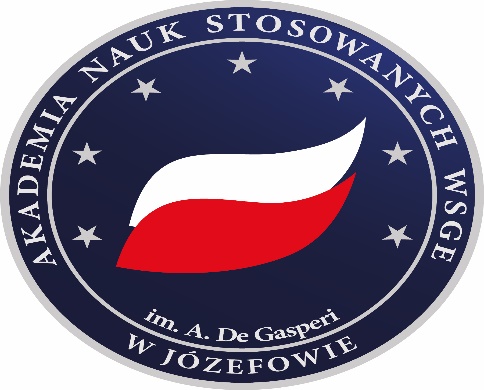 Akademia Nauk Stosowanych WSGE im. A. De Gasperi w JózefowieDZIENNIK PRAKTYK
STUDIA   II stopnia , profil praktyczny Bezpieczeństwo wewnętrzne                                Kierunek studiów……………………………………………………………………………………Zakres studiów..................................................................................................................imię i nazwisko studenta………………………………………………………………………………………….Nr albumuPotwierdzam udział w szkoleniu o charakterze organizacyjno-informacyjnym z Opiekunem Praktyk Studenckich w wymiarze 2 godzin w celu omówienia przebiegu praktyki.                                                            …………………………                                                                                                                                 podpis Studenta  Ocena efektów uczenia się  podczas praktyki  (wypełnia opiekun w Instytucji)Opinia o  praktykancie, uwagi:  ............................................................................................................................................................................................................................................................................................................................................................................................................................................................................................................Ocena praktykanta:........................................................................................................................................				(słownie: bardzo dobry, dobry, dostateczny, niedostateczny)5 - bardzo wysoki poziom przygotowania, 4 - wysoki poziom przygotowania, 3 - odpowiada oczekiwaniom instytucji, 2 - poważne zastrzeżenia..............................					........................................................................	Miejscowość i data					Podpis opiekuna praktyk i pieczątka instytucjiWnioski Studenta dotyczące  praktyki wraz z elementami samooceny……………………………………………………………………………………………………………………………………………………………………………………………………………………………………………………………………………………………………………………………………………………………………………………………………………………………………………………………………………………………………………………………………………………………………………………………………………………………………………………………………………………………………………………………………………………………………………………………………………..                                         podpis Studenta PROTOKÓŁ ZALICZENIA PRAKTYK
    Imię i nazwisko studenta……………………………………………….………..      Numer albumu ……………………………………………………………………      Opiekun w Instytucji ……………………………………………………………..Opinia Opiekuna Praktyk    ……………………………     ………………………                                                                                                          data i podpis	Praktykę zaliczono  w wymiarze ………..     ...……………………….…………………..……………………………data, pieczątka i podpis Prorektora ds. kształcenia Dane studenta odbywającego praktykęImię i nazwisko………………………………………………………….......................Rok.......................semestr:…………………Dane dotyczące placówki (nazwa, adres, imię i nazwisko opiekuna praktyki)……………………………………………………………..............................…………………………………………………………………………………………………………………………………………….…………………………………………Przebieg praktyki Termin i liczba godzin trwania praktyki -   od ..........................do ............................  liczba godzin: ……………… Przebieg praktykiDane studenta odbywającego praktykęImię i nazwisko………………………………………………………….......................Rok.......................semestr:…………………Dane dotyczące placówki (nazwa, adres, imię i nazwisko opiekuna praktyki)……………………………………………………………..............................…………………………………………………………………………………………………………………………………………….…………………………………………Przebieg praktyki Termin i liczba godzin trwania praktyki -   od ..........................do ............................  liczba godzin: ……………… Przebieg praktykiDane studenta odbywającego praktykęImię i nazwisko………………………………………………………….......................Rok.......................semestr:…………………Dane dotyczące placówki (nazwa, adres, imię i nazwisko opiekuna praktyki)……………………………………………………………..............................…………………………………………………………………………………………………………………………………………….…………………………………………Przebieg praktyki Termin i liczba godzin trwania praktyki -   od ..........................do ............................  liczba godzin: ……………… Przebieg praktykiDane studenta odbywającego praktykęImię i nazwisko………………………………………………………….......................Rok.......................semestr:…………………Dane dotyczące placówki (nazwa, adres, imię i nazwisko opiekuna praktyki)……………………………………………………………..............................…………………………………………………………………………………………………………………………………………….…………………………………………Przebieg praktyki Termin i liczba godzin trwania praktyki -   od ..........................do ............................  liczba godzin: ……………… Przebieg praktykiDane studenta odbywającego praktykęImię i nazwisko………………………………………………………….......................Rok.......................semestr:…………………Dane dotyczące placówki (nazwa, adres, imię i nazwisko opiekuna praktyki)……………………………………………………………..............................…………………………………………………………………………………………………………………………………………….…………………………………………Przebieg praktyki Termin i liczba godzin trwania praktyki -   od ..........................do ............................  liczba godzin: ……………… Przebieg praktykiDane studenta odbywającego praktykęImię i nazwisko………………………………………………………….......................Rok.......................semestr:…………………Dane dotyczące placówki (nazwa, adres, imię i nazwisko opiekuna praktyki)……………………………………………………………..............................…………………………………………………………………………………………………………………………………………….…………………………………………Przebieg praktyki Termin i liczba godzin trwania praktyki -   od ..........................do ............................  liczba godzin: ……………… Przebieg praktykiPotwierdzenie praktykiPotwierdzenie praktykiPotwierdzenie praktykiPotwierdzenie praktykiPotwierdzenie praktykiOpis wykonywanych czynnościDatarozpoczęciaData zakończeniaIlość godzinPodpis opiekuna praktykEfekty podlegające ocenieEfekty podlegające ocenieOcena osiągnięcia przez studenta założonych efektów uczenia się Ocena osiągnięcia przez studenta założonych efektów uczenia się Ocena osiągnięcia przez studenta założonych efektów uczenia się Ocena osiągnięcia przez studenta założonych efektów uczenia się Efekty podlegające ocenieEfekty podlegające ocenie2345Wiedza teoretycznaK2P_W03 posiada poszerzoną i pogłębioną wiedzę w zakresie organizacji, funkcjonowania i zadań instytucji wykonujących zadania w sferze bezpieczeństwa wewnętrznego państwa (militarnego, polityczno-ustrojowego, gospodarczego, społecznego, ekologicznego etc.), na temat systemów bezpieczeństwa wewnętrznego, reguł organizacyjnych, rządzących nimi prawidłowościach oraz metodach zarządzania, w tym gospodarowania w warunkach ograniczonych zasobów i ich wpływ na bezpieczeństwo społeczne, a także metod i teorii wyjaśniających złożone zależności zachodzące między strukturami i instytucjami krajowymi i międzynarodowymi w obszarze ochrony granic RP i UE P7S_WG Umiejętności praktyczneK2P_U05 wykorzystując posiadaną wiedzę formułuje i rozwiązuje złożone i nietypowe problemy i innowacyjnie wykonuje zadania w nieprzewidywalnych warunkach, łączy zjawiska z różnych obszarów życia społecznego (kulturowe, społeczne, polityczne, prawne, ekonomiczne, wojskowe), aby z wykorzystaniem zaawansowanych metod i narzędzi właściwych dla studiowanego kierunku studiów prognozować i modelować złożone procesy społeczne, towarzyszące im zagrożenia; w sposób pogłębiony interpretuje przyczyny oraz planuje użycie środków zapobiegawczych  P7S_UWKompetencje społeczneK2P_K01 jest zdolny do odpowiedzialnego pełnienia ról zawodowych w instytucjach właściwych w sprawach bezpieczeństwa na szczeblu lokalnym, krajowym i międzynarodowym, w jednostkach administracji państwowej, ośrodkach naukowobadawczych i eksperckich, zajmujących się problematyką bezpieczeństwa oraz w mediach, uwzględniając przy tym zmieniające się potrzeby społeczne; dba o rozwój dorobku zawodu i podtrzymywanie jego etosu, oraz przestrzega i broni zasad etyki zawodowej P7S_KRKompetencje społeczneK2P_K04 krytycznie ocenia odbierane treści, myśli innowacyjnie, bierze odpowiedzialność za powierzone mu zadania oraz aktywnie działa wykorzystując wiedzę teoretyczną w pracy zawodowej P7S_KK P7S_KR Kompetencje społeczneK2P_K06 potrafi poruszać się na rynku pracy i zmieniać zatrudnienia, adaptować się i działać w nowych warunkach i sytuacjach, myśli i działa w sposób przedsiębiorczy P7S_KONazwa i adres placówki (nazwa/pieczątka)Potwierdzenie zakończenia praktyki(data, pieczątka i podpis Dyrektora)Liczba zrealizowanych godzin:  ………………………   ………….……………………………..Podpis Opiekuna z placówki Liczba zrealizowanych godzin:  ………………………   ………….……………………………..Podpis Opiekuna z placówki 